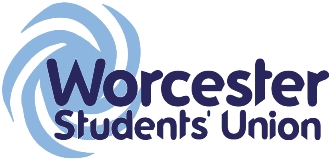 Student Council Motion: 	Proposer: 			Seconded: 			Date: 						Student Council Notes:Student Council Believes:Student Council Resolves:Signed by Proposer                                                                                  Signed by Seconder 